GULF ENGLISH SCHOOL 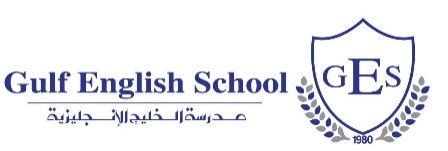 YEAR 10 IGCSE English First Language                                                                                               Term 3 OVERVIEWPAPER 1: PassagesUNIT 3: Effectiveness of LanguageKey Objectives:1. I will explore how a writer’s use of language affects the reader’s thinking and understanding. 2. I will use various strategies and techniques (steps adapted after Bloom's Taxonomy) to identify powerful words and phrases that have an impact on the reader's senses and mind. 3. I will be able to interpret the words and phrases selected by going beyond the surface meaning and the basic connotations.   Focus Questions/Unit Essential IdeasKey Concepts and Vocabulary1. What is effectiveness of  language? How does the writer's choice of words influence the reader?  What effect does the author's deliberate choice of words have on the reader's five senses?How do you select the right words/phrases that create a strong effect? What is the strength of a word? How can you determine how powerful a word is?   What is the meaning of a word beyond the surface connotation?What alternative interpretations can you find for a word?Assessments:Formative Assessments (ongoing)quizzes/class tests on each skill/topic introduced in classSummative Assessments (formal examination)IG-style questions on directed writing, summary and effectiveness of languageResources:Textbook: Complete First Language English for Cambridge IGCSE Workbook: Complete First Language English for Cambridge IGCSE Other resources: passages/extracts from a selection of 0500 past examination papers available on www.cambridgeinternational.org/support• Bloom's Taxonomy• source text• explicit meaning• implicit meaning• critical thinking skills• critical reading skills• inferential skills• main idea• supporting details• voice• viewpoint• writer's effect• word choice• language effectiveness• deliberate effect• appropriate register• strength of a word• critical interpretation• planning/drafting• proofreading/ editing• sequence/structure